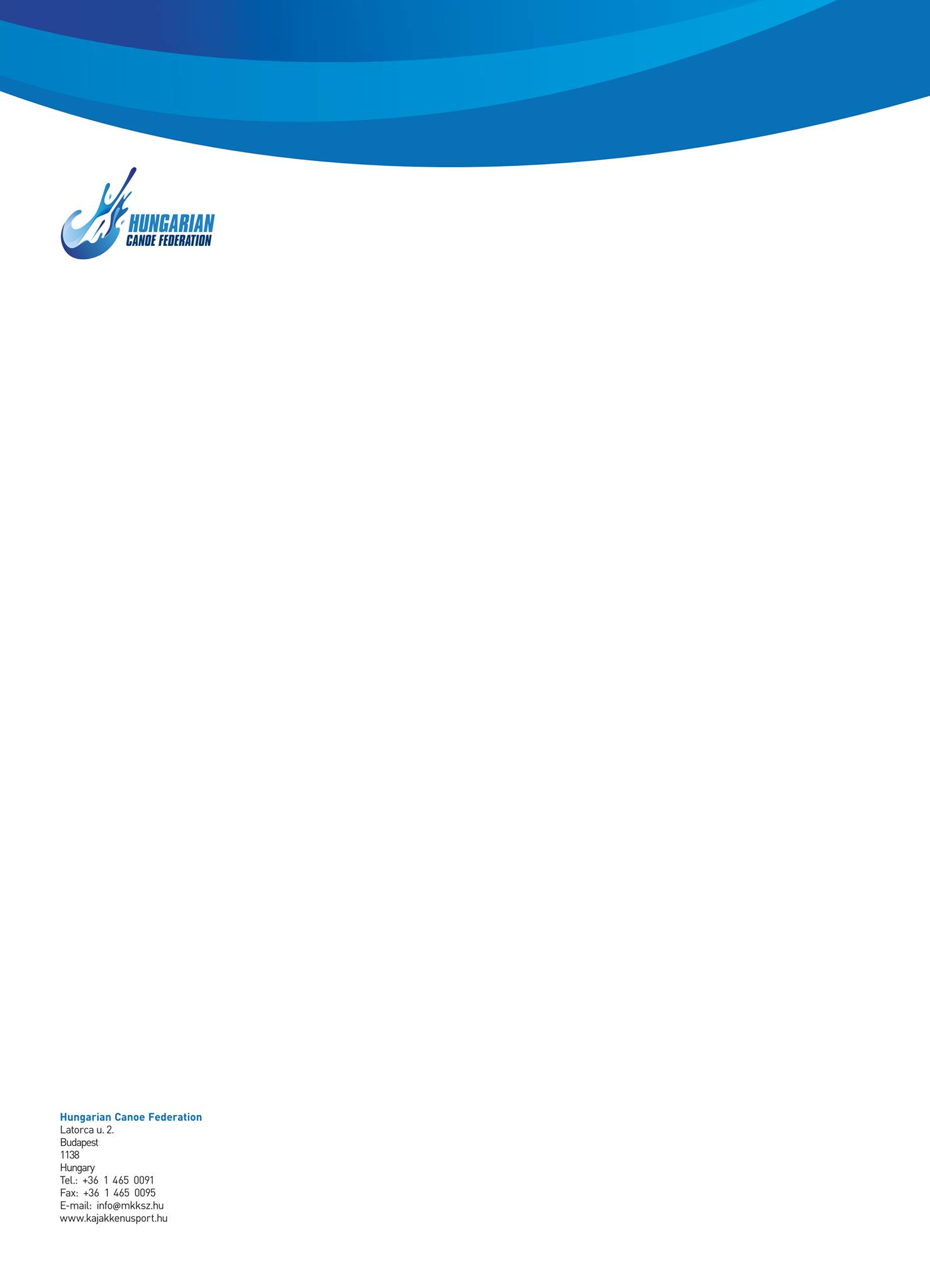 ACCOMODATION7th WOMEN’S CANOE CUP, SZOLNOK, HUNGARY18 – 19 May, 2019Accomodation is available from 15 May to 19 May 2019, in Szolnok. Due to limited number of vacancies, we strongly recommend to all National Federations to make the bookings as early as possible, with due respect.Name of National Federation:Contact person’s name and position: Contact person’s phone number:Contact person’s email:Booking:Date of arrival and departure (from – to):Number of athletes:Number of coaches / staff:Travel / Visa request:Upon visa request, please provide every and each National Team Member’s (athletes, coaches, staff…, any person who may need visa):Family name (e.g.: SMITH)Middle name (e.g. Violet)Given name (e.g. Brooke)Date of birth (DOB):Passport number:Passport issue date:Passport expiry date *:Issuing Authority of Passport:Position held at National Federation: City of the certain Hungarian Embassy / Consulate you intend to turn to:(PLEASE NOTE: * ALL PASSPORTS shall not expire within 6 month after arriving back to the country of origin!)PLEASE NOTE: with ALL visa requests, please provide a GOOD QUALITY passport photo!Information of each and every member of your National Team, who require visa support letter (Please list one by one with all the required personal datas one by one!):Csaba SzantoICF Expert